Organizza un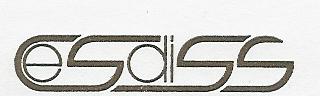 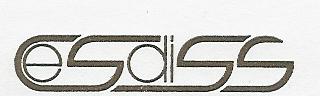 Sede del corso: - IL CORSO SI TERRA’ SOLO ONLINE in diretta video con piattaforma CISCO WEBEX MEETING accedendo dal link che verrà inviato via mail agli iscrittiPer informazioni: info@cesdiss.orgPer iscrizioni:  compilare la scheda di iscrizione allegata -  presente anche sul sito www.cesdiss.org   da inviare via mail se possibile firmata e scannerizzata assieme alla ricevuta del bonifico a info@cesdiss.org   Contributo di partecipazione 160,00 € contributo che comprende la quota associativa annuale al Cesdiss di 45,00 € per l’anno 2023 e il materiale didattico che sarà inviato via mail  Il versamento del contributo d’iscrizione potrà essere eseguito:- con bonifico bancario intestato a Centro Studi di Servizio Sociale IBAN: IT58S 05034 02437 0000 0000 9577                                                                                            Banco BPM via Guerrazzi 32 -Ag.8 – BolognaProgramma Esame di Stato per abilitazione Sezione “A”1°modulo 16 ottobre/18 ottobre 2023 dalle 16,30 alle 18,30                          Prof.ssa Edda Samory                                                                         La professione di assistente sociale 
- lo stato giuridico, - la normativa professionale                                                                      - l ’ordine professionale 
- l’applicazione del codice deontologico                                                                                    - mandato istituzionale e mandato professionale 
2° modulo 25 ottobre/27 ottobre 2023 dalle 16,30 alle 18,30                       Dott.ssa Annalisa Spinaci   Politiche Sociali e Servizio Sociale 
–  La legge 8 novembre 2000 N°328 e le recenti norme di contrasto alla povertà      - l’elaborazione di un testo scritto: l’organizzazione dei contenuti 
- analisi di alcune prove d’esame  ( Assieme a corso di preparazione esame sez.B)3 modulo 30 ottobre/ 31 ottobre 2023 dalle 16,30 alle 18,30                           Prof.ssa Edda Samory               Le conoscenze fondamentali per programmare e gestire i servizi sociali 
- Gli elementi e le conoscenze specifiche dell’ AS per la programmazione                                                                                                            - la teoria e la metodologia del servizio sociale - la gestione e l’amministrazione del  servizio 
- l’elaborazione di un testo scritto per organizzare i contenuti 
- analisi di prove già uscite all’esame                                                                                                               
4°modulo 6 novembre/8 novembre 2023 dalle 16,30 alle 18,30                         Prof.ssa Edda Samory e Dott.ssa Anna Stella MassaroLa metodologia della ricerca 
- la prevenzione nel Servizio Sociale 
- la metodologia della ricerca di servizio sociale 
- analisi di alcune prove già uscite all’esame                                                 
- bibliografia e documentazione 
La direzione del Servizio Sociale 
- gli elementi peculiari per la direzione di un servizio 
- la responsabilità e le tecniche di gestione di servizi sociali 
- analisi di attività di coordinamento e direzione per affrontare la prova pratica 
- analisi di prove proposte 
- bibliografia e documentazione 
Sarà cura della direzione scientifica affiancare nelle lezioni altri docenti con specifiche competenze per le prove d’esame ed esercitazioni di gruppoIl coordinatore scientifico   Prof Edda Samory Corso di preparazione all’Esame di Stato SEZIONE ASCHEDA DI  ISCRIZIONECognome ........................................................... Nome ..............................................................….Nato\a       a  ……………………………..      il     …………………………………………Residenza     DomicilioVia ...................................................................……………………………………………………C.A.P................ Città ..................................................................Prov…………………………….Cell..........................…………. Tel.(abit.)................................. Tel.(Uff.)........................................Indirizzo e-mail.......................................... ..........................................................……………….CHIEDEl’iscrizione al corso di  preparazione all’esame di stato per abilitarsi all’esercizio della professione dell’ Assistente Sociale     Sezione ADICHIARATitolo Universitario per cui si candida all’esame..............................................................................di avere riportato alla prova finale o tesi   una valutazione di punti ..................................................di avere fatto le seguenti esperienze di Tirocinio e precisare il ruolo dell’Assistente Sociale Supervisore……………………………………………………………………………………………………………………………………………………………………………………………………...di  esercitare attualmente un’ attività di lavoro    Si    O                    No    Oindicare quale………………………………………………………………………………….Laurea conseguita presso Università di ……………………………………………………Tirocinio effettuato presso………………………………………………………………Data…………………………..   Firma…………………………………………………………………